Результаты государственного санитарного надзорапо разделу гигиены питания за 1–3 кварталы 2016 года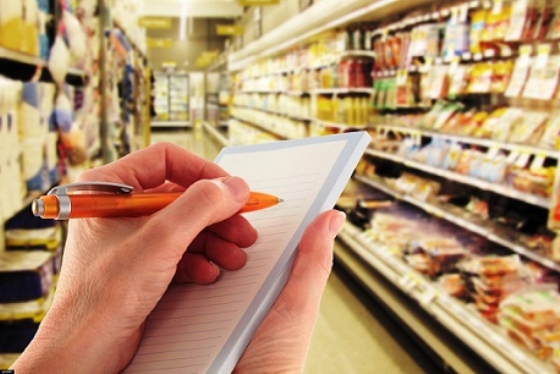 В соответствии с Координационным планом контрольной (надзорной) деятельности по Гродненской области на первое полугодие 2016 года в период с 01.01.2016 года по 01.10.2016 года специалистами Зельвенского районного ЦГЭ проведено 14 плановых проверок торговых объектов: магазин «Ивушка» ООО «Беллактторгмаг», магазин  «На Савецкай» ООО «ЮРНИТеК», магазин АЗС № 31 РУП «Беларуснефть-Гроднооблнефтепродукт», торговый павильон ОАО «Птицефабрика Слонимская», магазин «Евроопт» ООО «Евроторг», магазин индивидуального предпринимателя Попечиц Г.И., торговые объекты индивидуальных предпринимателей Насута Н.В., Маковской Л.И., магазин «Хлеб» филиала «Слонимский хлебозавод» (в настоящее время закрыт), магазин № 6 ОАО «Агрокомбинат «Скидельский»», Зельвенский филиал Гродненского ОПО (проверкой охвачено 28 торговых объектов и 3 объекта общественного питания), столовые дд.Снежная, Елка СПК «Сынковичи», кафе «Белый парус» ООО «ЗельваТурСервис».В соответствии с пунктами 9.2, 10 Указа Президента Республики Беларусь от 16.10.2009 № 510 "О совершенствовании контрольной (надзорной) деятельности в Республике Беларусь", главой 10 Положения о порядке организации и проведения проверок, утвержденного данным Указом, назначено и проведено 18 внеплановых тематических оперативных проверок торговых объектов: магазины "Северный" ЧТУП "ДенТаТорг" (2 проверки), "На Савецкай" ООО "ЮРНИТеК" (2 проверки), «Пачастунак з Ваукавыска» ТУП «Угощение из Волковысска», магазин №6 ОАО «Агрокомбинат "Скидельский", ИП Насута Н.В., ИП Кавчун А.С. (2 проверки), ИП Маковская Л.И., «Миля» ООО «Дабровойт» (2 проверки), «Ивушка» ООО «Беллактторгмаг», ИП Попечиц Г.И., ИП Молочко З.И., магазин аг.Деречин ООО «ШЕССА-П», Зельвенский филиал Гродненского ОПО (4 торговых объекта), столовая д.Мештовичи СПК «Мижеричи».Поведены 4 контрольные внеплановые проверки по выполнению ранее выданных предписаний об устранении нарушений: столовая филиала «Мостовский кумпячок» ОАО «Агрокомбинат «Скидельский»», столовая филиала «Князево» ОАО «Агрокомбинат «Скидельский»», ИП Бандык Ю.Н., ИП Молочко З.И.Основные виды выявленных нарушений: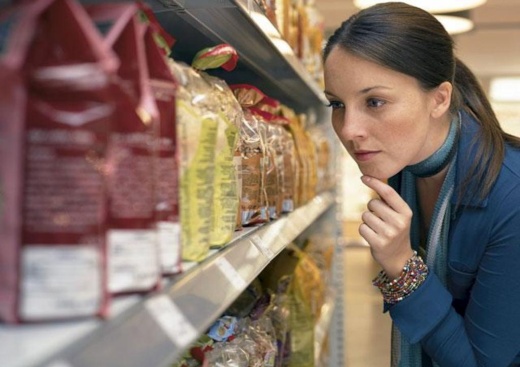 Не содержались в чистоте производственные и вспомогательные помещения, торговое и холодильное оборудование (магазины ООО «Закрамаркет», ООО «Дабровойт», торговый павильон ИП Маковской Л.И., «Ивушка» ООО «Беллактторгмаг», магазины д.д.Голынка, Словатичи, Золотеево, Конно, «Лакомка», «Виктория» Зельвенского филиала Гродненского ОПО, кафе ООО «Зельватурсервис», кафе «Ганненскi падворак», кафетерий «Родны кут» Зельвенского филиала Гродненского ОПО, столовая филиала «Мостовский кумпячок» ОАО «Агрокомбинат «Скидельский»», столовая д.Мештовичи СПК «Мижеричи»); было допущено хранение пищевой продукции без маркировочных ярлыков (магазины №6 ОАО «Агрокомбинат "Скидельский", ООО «Закрамаркет» (2 случая), магазины «Лакомка», д.д.Кошели (3 случая), Елка, Теглевичи, Золотеево, аг.Мижеричи, аг.Голынка Зельвенского филиала Гродненского ОПО, ИП Кавчун А.С. (2 случая)), ЧТУП «Дентаторг», ООО «Дабровойт»); было допущено хранение пищевых продуктов с истекшим сроком годности (магазины «Северный» ЧТУП "ДенТаТорг", «Тополёк» ФХ «Верес», ООО «Закрамаркет» (2 случая), «Ивушка» ООО «Беллактторгмаг», «Миля» ООО «Дабровойт», магазины «Родны кут» по ул.Пушкина г.п.Зельва, №3 «Родны кут», «Удобный», «Лакомка» (2 случая), «Мясная лавка» (2 случая), д.Кошели (2 случая), д.Зельвянка, аг.Елка, аг.Мижеричи, д.Самаровичи, д.Добросельцы, д.Кривичи, «Перекрёсток» д.Бородичи Зельвенского филиала Гродненского ОПО).Подготовлено 26 предписаний по устранению нарушений, 113 рекомендаций по устранению нарушений, 59 предписаний о запрещении реализации пищевых продуктов общим весом 168,642 кг, 21 предписание о приостановлении деятельности. Внепланово обучено 88 человек. По фактам нарушения требований законодательства в области санитарно-эпидемиологического благополучия населения составлено 8 протоколов об административных правонарушениях на юридических лиц (ООО «Беллактторгмаг» (2 раза), ООО «Дабровойт» (2 раза), Зельвенский филиал Гродненского ОПО, ООО «ДенТаторг», ООО «ЮРНИТеК», ООО «ШЕССА-П»), общая сумма штрафов составила 2478 руб. Составлено 84 протокола об административных правонарушениях на должностных лиц и 2 протокола об административном правонарушении переданы на рассмотрение в Зельвенский суд (ИП Кавчун А.С., ИП Молочко З.И.). Общая сумма штрафов составила 9744 руб.